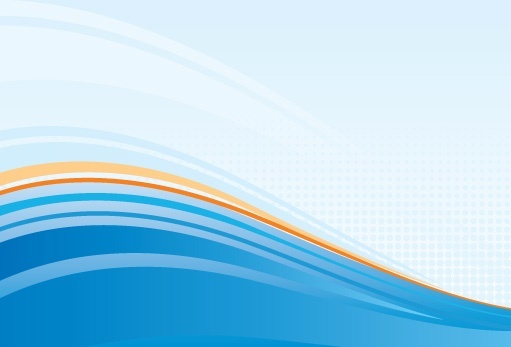 Автори:Чернолуцька Лариса Володимирівна, вихователь ДНЗ №57, кваліфікаційна категорія «спеціаліст»Назарюк Ірина Миколаївна, вихователь ДНЗ №57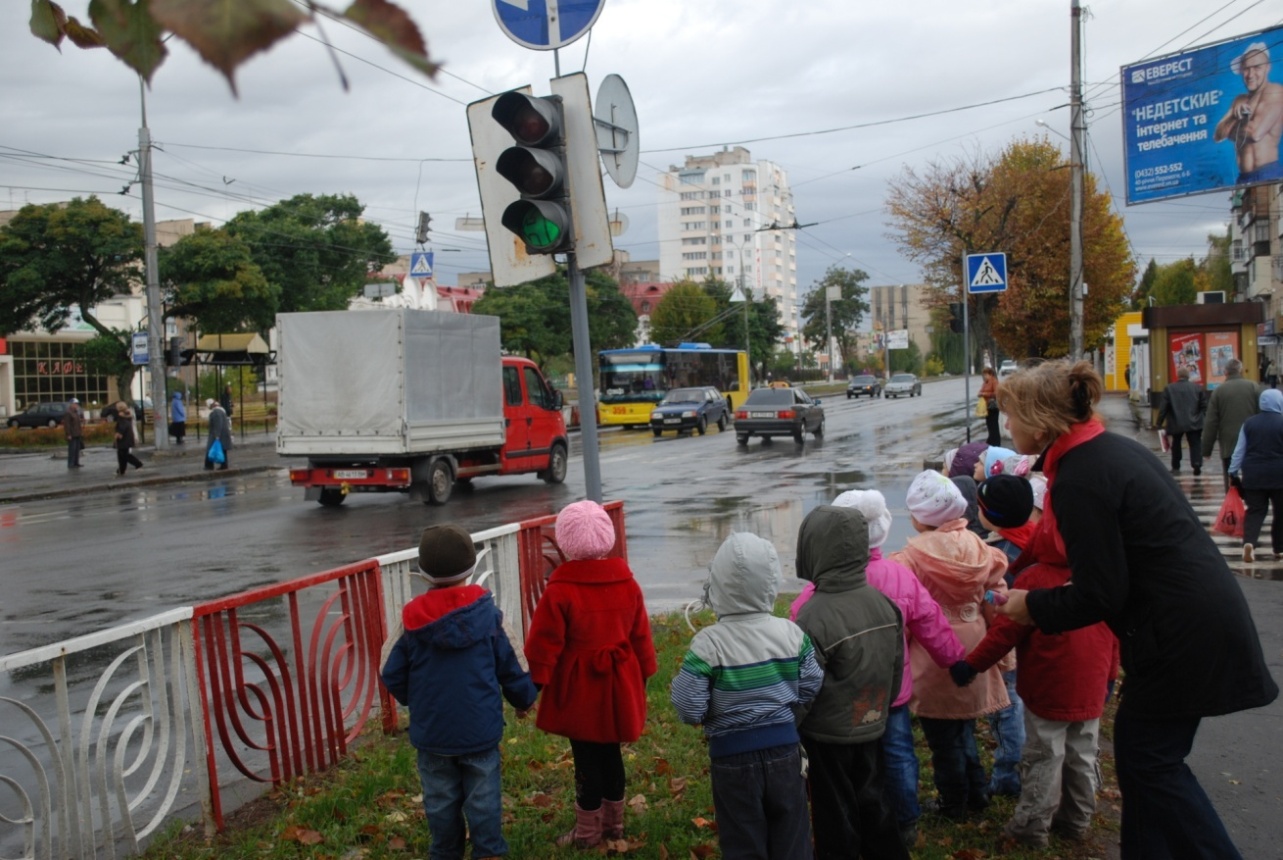 Вінниця, 2012р.Реєстраційна картка до проектуНазва: Такий різний транспорт.Змістовий напрямок: Проект освітньо-виховної роботи з дітьмиАвтори проекту: Чернолуцька Лариса Володимирівна, вихователь;                              Назарюк Ірина Миколаївна, вихователь;                             Дошкільний навчальний заклад №57                           «Дружна  сімейка»,  вул. Келецька,74, тел. 51-33-97.Характеристика проекту: За метою проектної діяльності – інформаційно-практико-орієнтований; За кількістю учасників – груповий; За тривалістю – короткотривалийБаза реалізації проекту – Дошкільний навчальний заклад №57 м. Вінниці «Дружна сімейка», група №11Учасники проекту: вихованці  групи, батьки, вихователі. Термін реалізації – 1-15 жовтня 2012р.Ресурси:Людські – педагоги, діти, батьки.Матеріально-технічні – залучення позабюджетних коштів.Інформаційні – методична література, періодичні видання, інтернетресурси. АнотаціяПроект спрямований на поглиблення й розширення уявлень дітей про різні види транспорту та їх вигляд, призначення, особливості пересування; закріплення правил дорожнього руху та правил поведінки на вулиці; розвиток пізнавальної активності дошкільників через організацію екскурсій, цільових прогулянок, спостережень; формування у дітей уявлення про значення транспорту для людини; виховання інтересу та поваги до роботи працівників усіх видів транспортних засобів; виховання культури поведінки у громадському транспорті.Етапи роботи над проектомОпис проектуДошкільний вік – період, коли у дитини формуються уявлення про навколишній світ, оточуючих, а також явища суспільного життя. Дошкільнята мають засвоїти багато правил людського життя. Тема транспорту завжди вабила і цікавила дітей. Адже це те, що вони бачать і з чим зустрічаються щодня. Але під час діагностування з’ясувалось, що діти поверхнево знають про види транспорту, професії транспортників, правила поведінки у транспорті, правила для пішоходів, старовинні види транспорту, не оперують термінологією з даної теми. Тому виникла потреба у створенні даного проекту.Для глибшого занурення у дану тему, були заплановані екскурсії, цільові прогулянки, спостереження, цілий ряд занять, розваги, батьківські збори, підібрані дидактичні, рухливі, сюжетно-рольові, театралізовані, конструкторсько-будівельні ігри, читання творів художньої літератури.Для поповнення  ігрового середовища, для організації екскурсій, цільових прогулянок, для проведення різних заходів проекту були залучені батьки вихованців.Успішна реалізація проекту в умовах ДНЗ повністю можлива, оскільки нині  створені достатні умови для реалізації поставлених завдань.Мета проекту: спрямувати освітньо-виховну роботу з дошкільниками на поглиблення знань про транспорт;познайомити вихованців із видами, призначенням, виглядом, особливостями пересування, використанням транспорту в давні часи та сьогодні;розвивати інтерес до предметного середовища, здатність помічати в ньому естетично привабливе, яскраве, дивне тощо; формувати вміння дітей вдаватися під час різних видів ігор до практичних та розумових дій, самостійного рішення заданих проблемних ситуацій; виховувати культуру поведінки в громадському транспорті.Очікувані результатиРозвиток пізнавальної активності дітей;Стійкі знання дітей про транспортні засоби;Уміння дітей знаходити вихід з різних життєвих ситуацій пов’язаних із транспортом;Уміння застосовувати набутий досвід у повсякденному житті.Збагачення предметно-ігрового середовища;Активна участь батьків і дітей у різноманітних заходах групи.Етапи реалізації проектуІ етап – підготовчий.Визначення теми та мети проекту.Забезпечення розвивального середовища.ІІ етап – мотиваційний.Забезпечити мотивацію дітей до спільної проектної діяльності.Створення «Дерева цілей».Робота з батькамиВідшукати разом з дитиною цікаву інформацію про певний вид транспорту з різних джерел (енциклопедій, журналів, книг).Пригадати разом з дитиною (з досвіду, по фотографіях) про свої подорожі на різних видах транспорту.Постійно збагачувати знання дитини про правила вуличного руху та культуру поведінки в транспорті.ІІІ етап – інформаційний.Ознайомлювальні бесіди:Бесіда на тему «Давній та сучасний транспорт»Мета: розширити знання дітей про транспорт, який використовувався людьми у давні часи.Бесіда на тему «Транспортні засоби».Мета: формувати уявлення дітей про різні види транспортних засобів. Презентація іграшкового транспортуМета: формувати вміння оперувати назвами транспорту.Екскурсії:Екскурсія до пожежної частини.Мета: формувати знання дітей про працю пожежників, пояснити значення та важливість цієї професії, необхідність такого транспорту. Виховувати повагу до працівників пожежної частини. Екскурсія до дитячого ігрового автомістечка.Мета: закріпити знання дітей про види транспорту, правила дорожнього руху для водіїв та пішоходів, найпоширеніші вказівки, попереджувальні і заборонні знаки, трудові дії та працю працівників транспорту та ДАЇ. Виховувати бажання та вміння застосовувати набуті знання в житті.Цільові прогулянки: Цільова прогулянка до зупинки міського транспорту.Мета: продовжувати знайомити дітей з правилами поведінки у пасажирському транспорті, збагатити їх інформацією про працю водія та кондуктора, їхніми трудовими діями; виховувати спостережливість, уважність, повагу до людей похилого віку.Цільова прогулянка до автостоянки.Мета: ознайомити дітей із призначенням автостоянки, роботою її працівників; закріпити знання про види транспорту, дотримання правил дорожнього руху, безпеки водіїв і пасажирів. Розвивати навички зв'язного мовлення, зацікавлення навколишнім світом.Спостереження:За рухом транспорту на вулиці.Мета: поглиблювати знання дітей про види транспорту за способом пересування і за його призначенням; закріпити знання правил поведінки на вулиці, вміння про них розповідати та додержувати при переході вулиці; розвивати активне мовлення дітей.За роботою світлофора.Мета: формувати в дітей навички дотримання правил вуличного руху водіями та пішоходами; закріпити знання про значення світлофора і його сигналів, важливість його роботи у місцях пожвавлення руху; виховувати обережність, бажання дотримувати правил вуличного руху.Дидактичні ігри: «Пішоходи і транспорт», «Дорожні знаки», «Хто важливіший».Конструкторсько-будівельні ігри:«Автомобіль», «Трамвай», «Теплохід»Рухливі ігри:«Потяг», «Хто швидше».Сюжетно-рольові ігри: «Наземний транспорт», «Повітряний транспорт»Проведення занять:«По країні мчать машини» ( пізнавальний розвиток);«Перехрестя» ( пізнавальний розвиток);«У світі транспорту» (мовленнєвий розвиток);«Морська подорож» (фізкультура).Робота з батькамиПровести інструктаж батьків «Про необхідність дотримання правил дорожнього руху».Провести анкетування батьків вихованців з метою з’ясування їхнього ставлення до дотримання дітьми і дорослими правил поведінки на вулиці.Залучення батьків до екскурсій та цільових прогулянок.Консультація  «Особливості сприйняття дитиною дороги».ІV етап – узагальнюючо-репродуктивний.Розглянути «Дерево цілей і завдань», чи все було виконано, що заплановано? Розглянути результати виконаної роботи.Узагальнююча бесіда: «Що нового дізналися про транспорт? Чого навчилися? Що нас здивувало чи вразило? Який іграшковий транспорт з’явився у нашому куточку? Хто допоміг нам у цьому? Кому хотіли б ви подякувати і за що?»Спостереження:За роботою працівників ДАЇ. Мета: формувати знання дітей про працю міліціонера-регулювальника, пояснити значення його жестів, важливість регулювання руху транспорту; зазначити, що рухом транспорту на вулицях, дорогах, керують не лише світлофори, а й міліціонери-регулювальники. Виховувати повагу до працівників ДАІ. Дидактичні ігри: «Хто проїде першим?», «Азбука блакитних доріг», «На чому я мандрую».Конструкторсько-будівельні ігри:«Залізничний вокзал», «Вулиця».Рухливі ігри:«Перехрестя», «Трактористи».Сюжетно-рольова гра «Водний транспорт»Проведення занять:«Пасажирський транспорт» ( пізнавальний розвиток);«Схожі і не схожі» (мовленнєвий розвиток)«Поїздка містом» (логіко-математичний розвиток)«Вантажівка» (художньо-естетичний розвиток, аплікація);    «Де і як переходити вулицю?» (фізичний розвиток (ОБЖ)«Для чого потрібно знати і виконувати правила дорожнього руху» (фізичний розвиток (ОБЖ).«Космічна мандрівка» (фізкультура).Бесіда на тему: «Якщо ми пасажири».Мета: закріпити знання дітей про культуру поведінки в громадському транспорті. Виховувати чемність, моральність.Робота з батькамиБатьківські збори на тему: «Дитина і вулиця»Вікторина для батьків «Чи знаєте ви правила дорожнього руху».V етап –творчийПроведення занять:«Паровозик» (художньо-естетичний розвиток, рельєфне ліплення); «Пожежна машина поспішає на допомогу» (художньо-естетичний розвиток, малювання);«Космічна мандрівка» (фізкультура);СпостереженняПід час прогулянки за межі ДНЗ знайти предмети, дерева, кущі тощо, які за контурами нагадують все, що пов’язано із транспортом.Творчі ігри за бажанням дітейХудожня праця «Виготовлення човника з паперу»Виготовлення книжки-саморобки: «Транспорт очима малят»Розвага: «Наш друг світлофор»Театралізовані сценки:«У країні транспорту», «Світлофор та Зебра».Література«Довкілля» Ігнатьєва С.А., Назаренко А.А.. Ранок 2007р.«Ігрові заняття з розвитку мовлення» Сухар.В.Л. Ранок,2007р.«Розвиток мовлення» Сухар. В.Л. Ранок, 2009р.«Дидактичні та сюжетно-рольові ігри 5-6р.ж. Тристопшон Т.Г.. Основа,2007р.«Безпека життєдіяльності дошкільника» Грицюк Л.А.. Абетка-Нова, 2003р.«Дорожна абетка. Дидактичний посібник» Матвіюк Г.Я. Мальва ОСО,2005р.№з/пЕтапЗміст діяльності1.ПередпроектнийСерпень, 2012р.Вибір теми;Визначення учасників;Постановка мети;Прогнозування результатів.22.РобочийВересень, 2012р.Розробка заходів;Визначення джерел інформації;Підготовка матеріальної бази.3.Реалізаційний1-15 жовтня 2012р.Складання плану реалізації проекту;Проведення запланованих заходів4.ПідсумковийЖовтень, 2012р.Формулювання висновків;Оформлення результатів роботи.